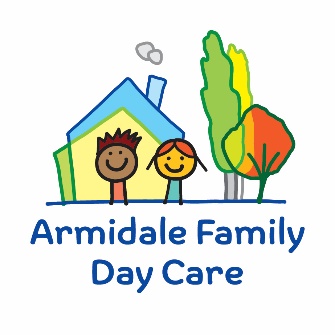 Lockdown Rehearsal 

Family Day Care Educators are to conduct an Emergency Evacuation and lockdown every 3 months.
As per regulation 97 (ab) “in the case of a family day care service, the emergency and evacuation procedures are rehearsed every 3 months by each family day care educator and the children being educated and cared for by the family day care educator on that day”.Educators Name: _________________________   Signature:___________________________
Date:______________________________
Did you have any issues or challenges? Please evaluate the process below:____________________________________________________________________________________________________________________________________________________________________________________________________________________________________________________________________________________________________________________________________________________________________________________________________________________________________________________________________________________________________________

Please supply a copy to the office once completed, keep the original copy in your compliance folder. 
Date and time of rehearsal How long did the practice take?Children who participated